追逐梦想 加入央企宝信软件2019校园宣讲会同济大学站时间：11月14日18:00-20:00地点：同济大学（嘉定校区）  济人楼405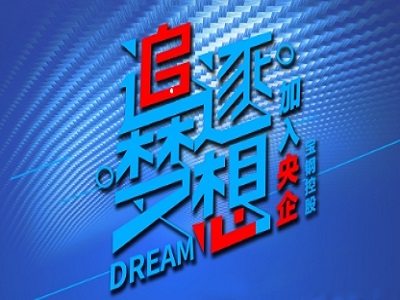 一、公司简介上海宝信软件股份有限公司（简称“宝信软件”）系宝钢股份控股的上市软件企业，总部位于上海自由贸易试验区，注册资本8.77亿元人民币。上市以来，宝信软件营业规模和利润稳健增长十余倍，在全国各地和海外设有11家分公司、11家全资和控股子公司，另有10余家参股公司，现有员工4000余名。近年来,宝信软件紧紧围绕“互联网+”、“中国制造2025”等国家战略，致力于推动新一代信息技术与制造技术融合发展，引领中国工业化与信息化的深度融合，促进制造企业从信息化、自动化向智慧制造迈进；同时，公司还持续强化智慧城市相关领域的开拓，在智能交通、智慧楼宇、公共服务等领域也拥有强大实力，努力推动智慧城市创新。公司顺应IT产业和技术的发展趋势，借助商业模式创新，全面提供工业互联网、云计算、数据中心（IDC）、大数据、智能装备等相关产品和服务，努力成为贯彻推动“工业4.0”与“中国制造2025”战略的行业领军企业，成为智慧城市建设与创新的中坚力量。二、行业地位－连续被评为中国软件产业最大规模前100强企业－国内第一批高新技术企业－国家级企业技术中心－国家技术创新示范企业－2018中国软件和信息技术服务综合竞争力百强企业（19位）－2017年中国最具影响力软件和信息服务企业－2017十大创新软件企业－2017年度中国工业软件领军企业－2017智能制造优秀解决方案提供商－2016年度自主可靠企业核心软件品牌－2014年度上海市明星软件企业三、招聘岗位需求业务领域：智慧制造 工业互联网 大数据及应用 云计算与数据中心 智慧城市招聘对象：计算机、软件工程、物联网工程、信息工程、电子、通信、网络、信息安全、自动化、控制工程、数学等理工科专业，2019届全国重点高校全日制本科和硕士毕业生，工作地点均在上海。职位名称：软件开发技能要求：掌握JAVA、C/C++、.NET等一种开发语言，有开发项目经验优先。熟练掌握.Net Framework 2.0以上框架，具有良好规范的编码习惯。了解spring，structs，hibernate等主流开发框架。职位名称：电气自动化:技能要求：掌握Siemens/Schneider/AB的PLC系统，熟悉其开发方法和系统特性，具备相应的程序编写、硬件设计及现场调试能力。熟悉自动化技术和自动控制原理。职位名称：大数据技能要求：1.掌握JAVA、C++、.NET、Python等一种开发语言，有开发项目经验优先。2.熟练使用标准SQL语句，熟悉SQL Server / Oracle / DB2 / SQLite 数据库设计开发，了解Hadoop技术。职位名称：云计算系统集成与运维技能要求：熟悉计算机及相关产品原理。熟悉服务器、存储、操作系统、数据库、中间件等软硬件知识。熟悉网络、安全相关软硬件知识。有较强的实际动手能力。职位名称：AI/算法技能要求：熟悉Java、 C++等一种语言。熟悉至少一个领域或分类的算法，熟悉Python/R者优先。熟悉数据库开发，具备独立研究能力。大学阶段建模、算法相关的论文发表者优先。四、应聘方式1.接收简历邮箱：zhaopin@baosight.com 。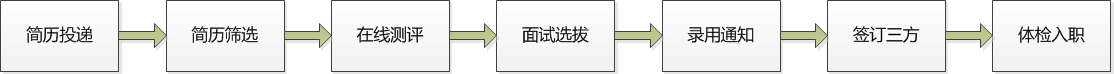 （注：1轮在线笔试+1轮现场面试）2.网申地址：http://campus.51job.com/baosight/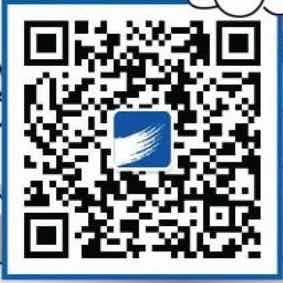 3.如有任何问题，可直接联系工作人员。    李广超  021-20378816    黄  玮  021-20379293